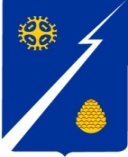 Ханты-Мансийский автономный округ-Югра(Тюменская область)Нижневартовский районГородское поселение ИзлучинскСОВЕТ ДЕПУТАТОВРЕШЕНИЕот 06.12.2022				           № 277 пгт. ИзлучинскВ соответствии с Федеральным законом от 06.10.2003 № 131-ФЗ                 «Об общих принципах организации местного самоуправления в Российской Федерации», постановлением Правительства ХМАО - Югры от 23.08.2019              № 278-п «О нормативах формирования расходов на оплату труда депутатов, выборных должностных лиц местного самоуправления, осуществляющих свои полномочия на постоянной основе, муниципальных служащих в Ханты-Мансийском автономном округе – Югре», руководствуясь уставом городского поселения Излучинск:Совет поселения РЕШИЛ:1. Внести изменения в решение Совета депутатов городского поселения Излучинск от 25.03.2011 № 202 «Об установлении размера ежемесячного денежного вознаграждения лицам, замещающим муниципальные должности в городском поселении Излучинск», изложив пункт 1 решения в следующей редакции:«1. Установить размер ежемесячного денежного вознаграждения лицам, замещающим муниципальные должности в городском поселении Излучинск:глава городского поселения 	- 6 837,00 рублей».2. Настоящее решение подлежит опубликованию (обнародованию)     на официальном сайте органов местного самоуправления городского поселения Излучинск.3. Настоящее решение вступает в силу после его официального опубликования (обнародования) и распространяет свое действие на правоотношения, возникшие с 01.10.2022.4. Контроль за выполнением решения возложить на постоянную комиссию по бюджету, налогам и социально-экономическому развитию поселения Совета депутатов городского поселения Излучинск                   (Н.П. Сорокина).Глава поселения 								      И.В. ЗаводскаяО внесении изменений в решение Совета депутатов городского поселения Излучинск от 25.03.2011 № 202                      «Об установлении размера ежемесячного денежного вознаграждения лицам, замещающим муниципальные должности в городском поселении Излучинск»